ΑΝΑΚΟΙΝΩΣΗΑνακοινώνεται στους φοιτητές του 4ου έτους του Ιατρικού Τμήματος της Σχολής Επιστημών Υγείας ΑΠΘ, ότι την Δευτέρα 4 Μαΐου 2020 και ώρα 14:00, θα πραγματοποιηθεί διαδικτυακή διάλεξη με τίτλο «Υπερευαισθησία Ι - Αλλεργικά νοσήματα», στο πλαίσιο του μαθήματος «Κλινική Ανοσολογία» μέσω του συνδέσμου https://authgr.zoom.us/j/99388580213Παρακαλούμε να φροντίσετε να συνδεθείτε έγκαιρα, προκειμένου να φροντίσουμε τυχών τεχνικά προβλήματα και να ξεκινήσει η διάλεξη. Ερωτήσεις και απορίες σχετικά με τη σύνδεση, μπορείτε να στείλετε στο email: stpantaz@auth.gr. Από τη Γραμματεία του μαθήματοςΕΛΛΗΝΙΚΗ ΔΗΜΟΚΡΑΤΙΑΣΧΟΛΗ ΕΠΙΣΤΗΜΩΝ ΥΓΕΙΑΣΤΜΗΜΑ ΙΑΤΡΙΚΗΣΣΧΟΛΗ ΕΠΙΣΤΗΜΩΝ ΥΓΕΙΑΣΤΜΗΜΑ ΙΑΤΡΙΚΗΣΣΧΟΛΗ ΕΠΙΣΤΗΜΩΝ ΥΓΕΙΑΣΤΜΗΜΑ ΙΑΤΡΙΚΗΣ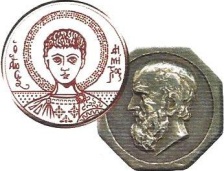 ΤΟΜΕΑΣ ΠΑΘΟΛΟΓΙΑΣΠΝΕΥΜΟΝΟΛΟΓΙΚΗ ΚΛΙΝΙΚΗ ΑΠΘISO 9001: 2008, No GR19785QΔΙΕΥΘΥΝΤΗΣ: ΚΑΘΗΓΗΤΗΣ, ΘΕΟΔΩΡΟΣ ΚΟΝΤΑΚΙΩΤΗΣ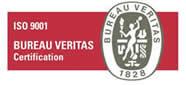 ΤΟΜΕΑΣ ΠΑΘΟΛΟΓΙΑΣΠΝΕΥΜΟΝΟΛΟΓΙΚΗ ΚΛΙΝΙΚΗ ΑΠΘISO 9001: 2008, No GR19785QΔΙΕΥΘΥΝΤΗΣ: ΚΑΘΗΓΗΤΗΣ, ΘΕΟΔΩΡΟΣ ΚΟΝΤΑΚΙΩΤΗΣΑΡΙΣΤΟΤΕΛΕΙΟΠΑΝΕΠΙΣΤΗΜΙΟΘΕΣΣΑΛΟΝΙΚΗΣΤηλ: 2310 992432, 2313307251Fax: 2313307253Εξοχή 26/4/2020ΦΕΚ Καθορισμού Εσωτερικού Κανονισμού Κλινικής: 2372/19.6.2019ΑΡΙΣΤΟΤΕΛΕΙΟΠΑΝΕΠΙΣΤΗΜΙΟΘΕΣΣΑΛΟΝΙΚΗΣE mail:   pneumon-kliniki@auth.grΕξοχή 26/4/2020ΦΕΚ Καθορισμού Εσωτερικού Κανονισμού Κλινικής: 2372/19.6.2019ΑΡΙΣΤΟΤΕΛΕΙΟΠΑΝΕΠΙΣΤΗΜΙΟΘΕΣΣΑΛΟΝΙΚΗΣΔιεύθυνση: Νοσοκομείο «Γ. Παπανικολάου», Εξοχή 57010, ΘεσσαλονίκηΕξοχή 26/4/2020ΦΕΚ Καθορισμού Εσωτερικού Κανονισμού Κλινικής: 2372/19.6.2019